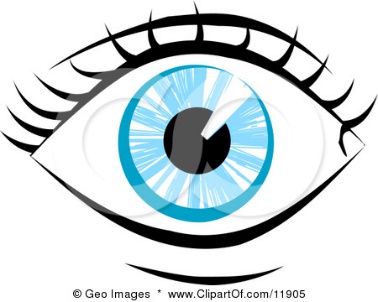 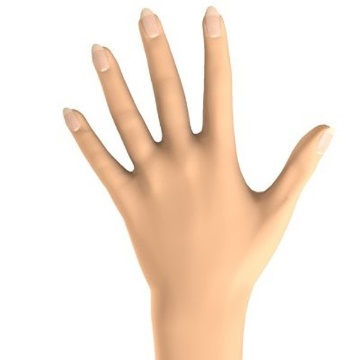 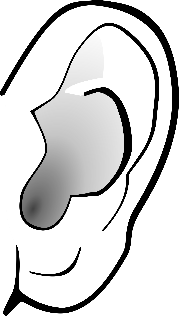 Learning StylesIn your groups discuss (ALL students must be prepared to share your discussion)Why do you think people learn in different ways?Do you think one learning style is better than another? Why?Are you the learning style you expected to be?Did you learn anything new about your learning style today?What will you do differently when learning now you know your learning style?Answer these questions below.  You will be asked to share with the class!Type of style _________________________________________ How we learn: What teachers should know about us as learners to help us: What other students should know about how we learn to help us: